Основная деятельность учрежденияУчреждение создано в целях организации досуга и приобщения жителей поселения к творчеству, культурному развитию, любительскому искусству, ремеслам, а также обеспечения библиотечного обслуживания населения с учетом потребностей и интересов различных социально-возрастных групп.Задачами Учреждения являются:Сохранение и развитие традиционного народного художественного творчества, любительского искусства, социальной активности населения.Проведение различных  культурно-массовых мероприятий, праздников, смотров, фестивалей, конкурсов, концертов, вечеров, игровых развлекательных программ.Создание благоприятных условий для организации культурного досуга и отдыха жителей.Развитие самобытных национальных культур.Пропаганда здорового образа жизни.  Развитие народных промыслов и ремесел. Обеспечение доступности библиотечных услуг и библиотечных фондов. Культурно – досуговая деятельностьКатегория обслуживаемого населения: пожилые, взрослые, молодежь, дети. Охват всего обслуживаемого населения в культурно-массовых мероприятиях составляет 82%.Перечень услуг: дискотеки,  праздничные вечера, концерты, спортивно-развлекательные программы, культурно просветительские и образовательные мероприятия,  выставки (фотографий,  альбомов, книг, рисунков), участие в районных фестивалях «Музыкальная весна», «Крестовоздвиженская  ярмарка», краеведение, организация экскурсий по музейным экспозициям, обеспечение доступности библиотечных услуг.Число штатных работников – 9, из них специалистов культурно-досугового профиля – 5.Вспомогательный персонал – 2.При клубах работают кружки и коллективы самодеятельного, художественного творчества и клубы по интересамКружки:Хоровой, театральный, фольклор, хореографический,  декоративно- прикладное творчество, прочие.Клубы по интересам:Ветеранские, сударушка, досуговые и другие.Всего количество формирований – 28,  в которых участвует более 200 чел. Возрождение и развитие традиционной народной культуры:Учреждение культуры большую работу проводит по сохранению и развитию народных традиций. Ежегодно проводятся Рождественские посиделки и гадания,   Пасха – «Пасхальные забавы»,  Яблочный Спас – «Яблочко наливное», День деревни  «Люблю берёзку русскую», День воссоединения поселения.Творческие коллективы учреждения активно участвуют в концертной программа Крестовоздвиженской  ярмарки-фестиваля «Палех – город мастеров». В лучших народных традициях организуется выставка-продажа сельскохозяйственной продукции и домашних заготовок, ярко украшается место торговли.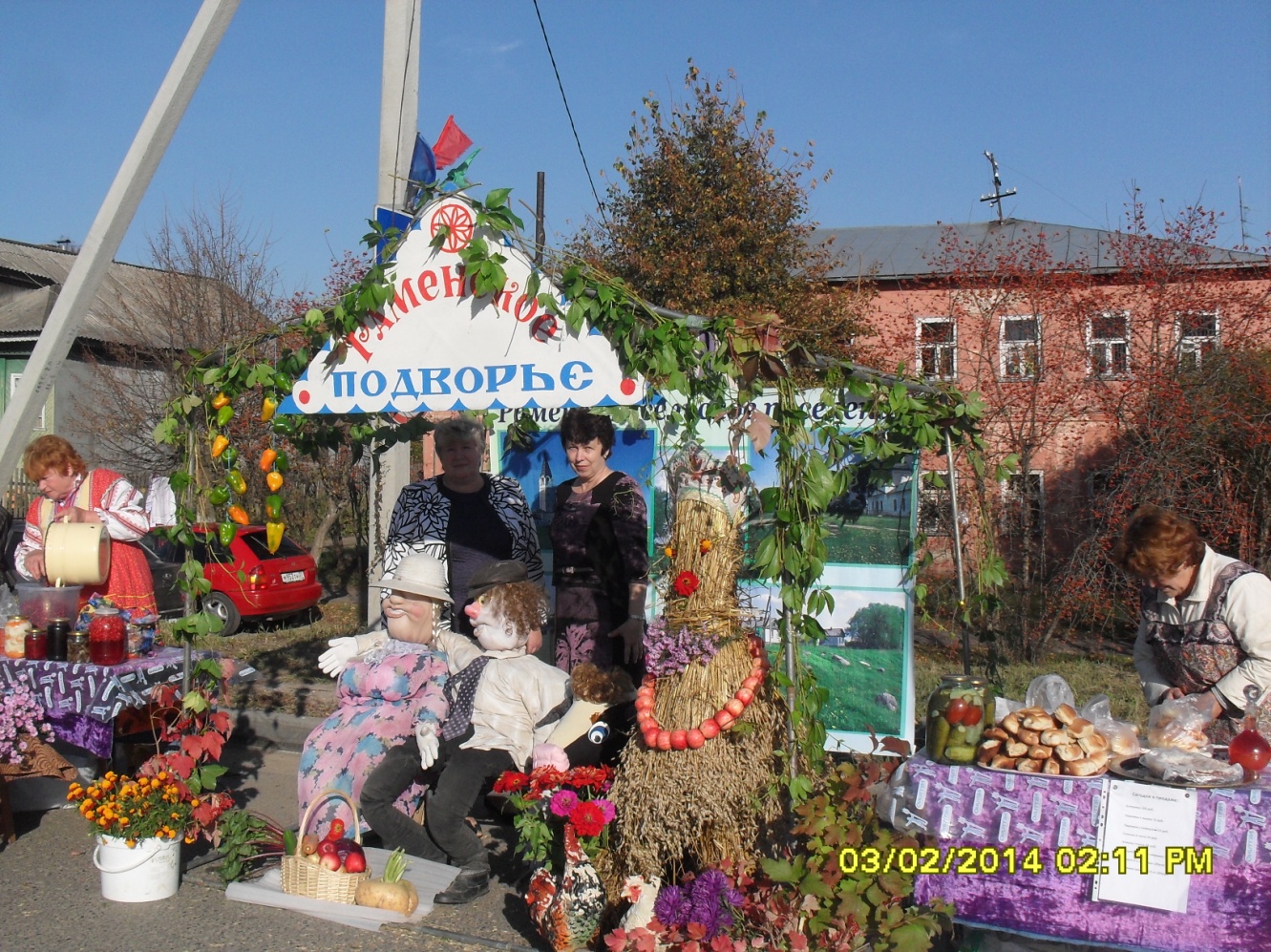 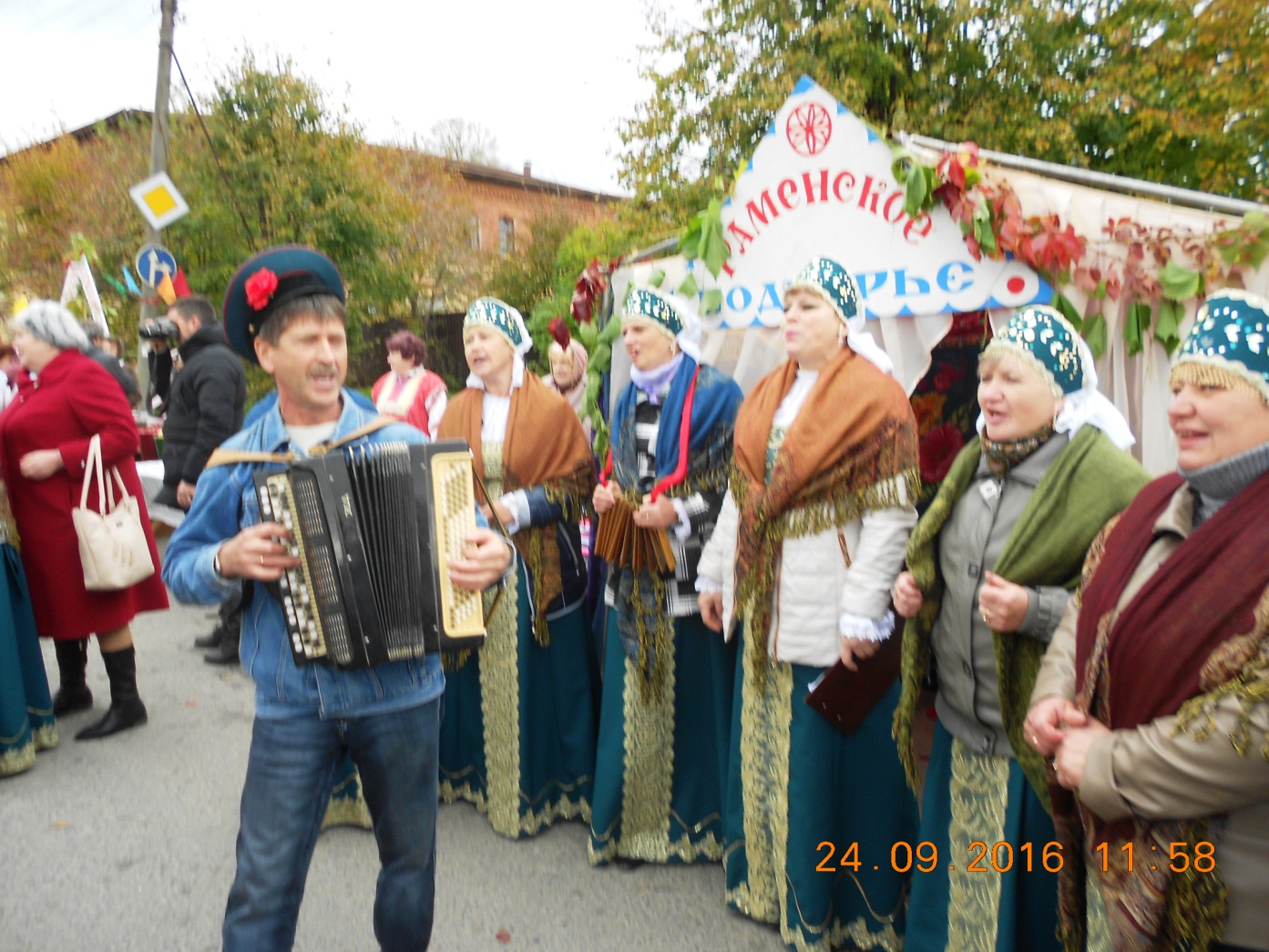 Патриотическое воспитаниеРабота с детьми, семьями, молодежью, ветеранами:Работа с детьми: это конкурсы, викторины, игровые, спортивно- развлекательные программы, познавательные программы, утренники и праздники.Кружки для детей: драматический, фольклорный ансамбль – «Иван да Марья», «Сольное пение», «Художественное слово», «Умелые  ручки».Любительские объединения: досуговые - «Веселые ребята», «Альянс», «У домовёнка Кузи».В летнее время при клубах работают детские спортивные площадки, руководителями площадок трудоустраиваются  подростки до 18 лет. 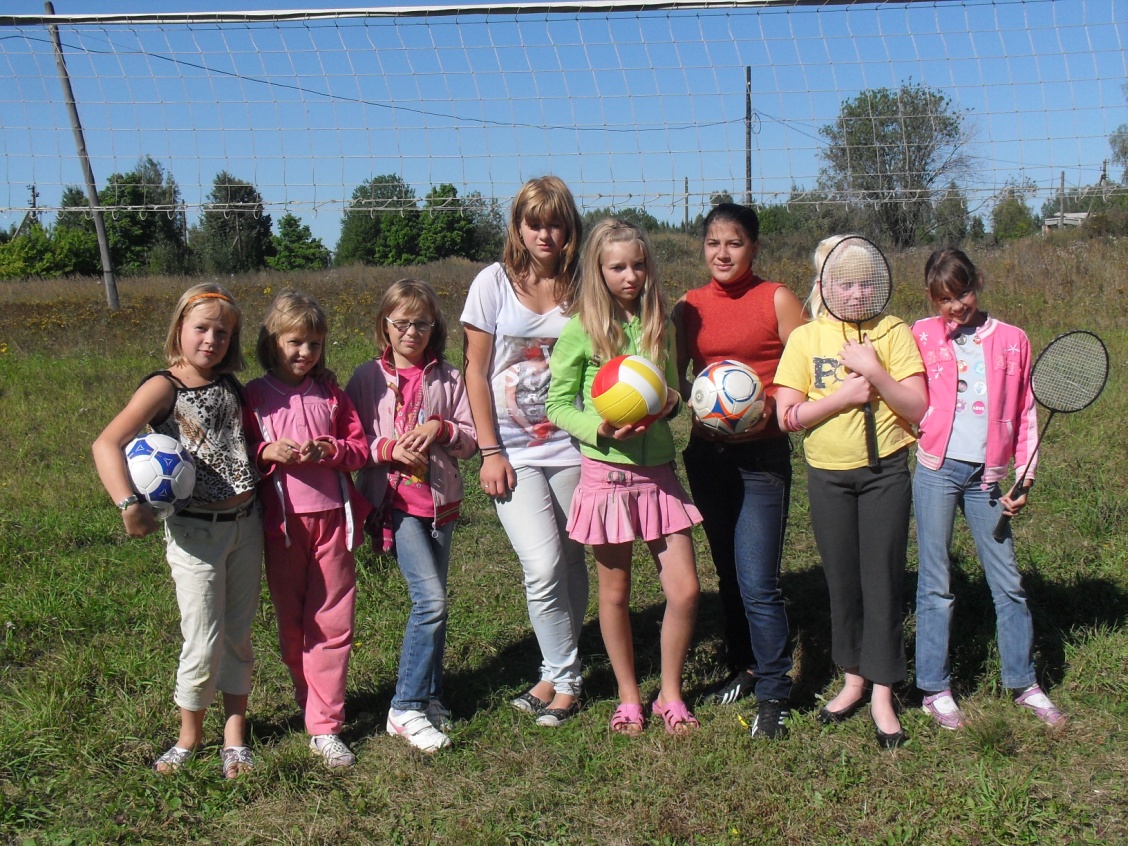 Работа с семьёй: Тематические вечера, семейные встречи, посиделки, праздники.Работа с молодежью: Дискотеки, вечера отдыха, развлекательные программы, спортивные мероприятия, беседы.Сельская молодежь привлекается к участию и подготовке вечеров отдыха, концертов. В выходные дни проводится молодежная дискотека. Для молодёжи организуются беседы на нравственно-патриотические темы.Клубные формирования для молодежи: ВИА, «Сольное пение», драматический. Вокально-инструментальный молодежный ансамбль, созданный в Подолинском филиале Раменского сельского клуба неоднократно становился лауреатом районных фестивалей.Работа с ветеранами: тематические вечера, праздничные посиделки.Рождественские посиделки – «Мы за чае не скучаем», тематический вечер – «Победу празднует держава», вечер отдыха для пожилых – «Мы молоды душой». 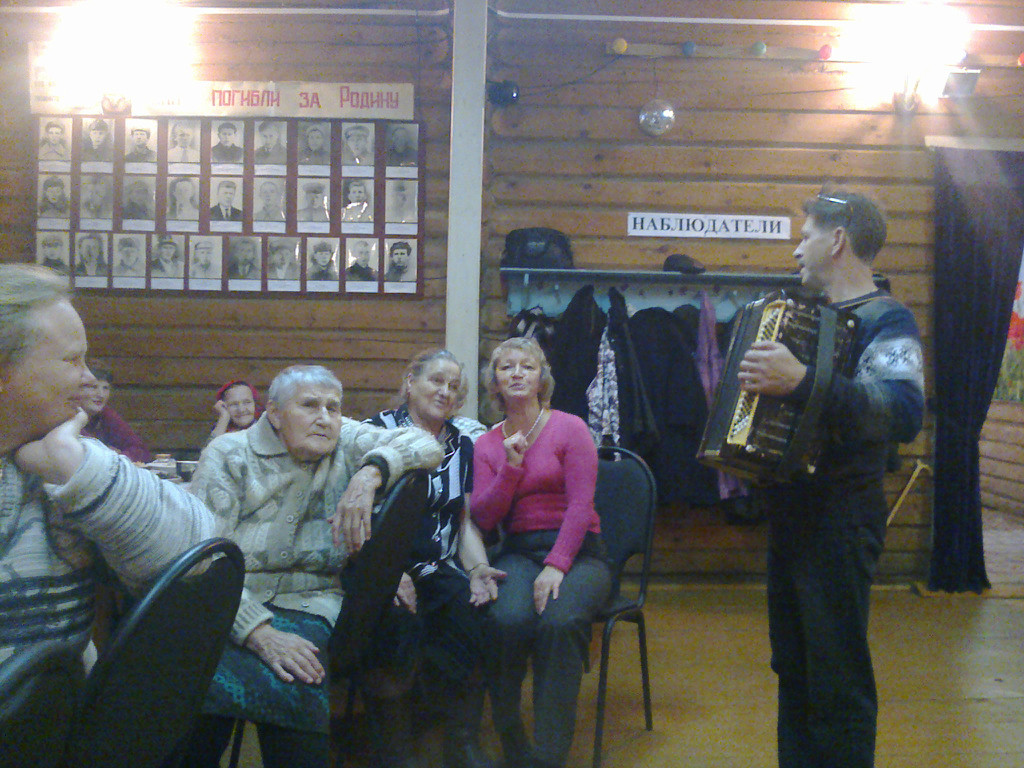 Библиотечное делоВ структуре МКУ «Раменский сельский клуб» 5 библиотек. В 2015 году подключены к сети интернет - Раменский сельский клуб, клубный отдел и библиотечный отдел,  Подолинский филиал, клубный отдел и библиотечный отдел, Тименский филиал, библиотечный отдел Клетинский филиал, клубный отдел, библиотечный отделВ библиотеке с. Дорки  Малые расположена музейная экспозиция «Русский быт», которая создана в 2007 году силами местных жителей и работников культуры, чтобы привлечь туристов на малую Родину. 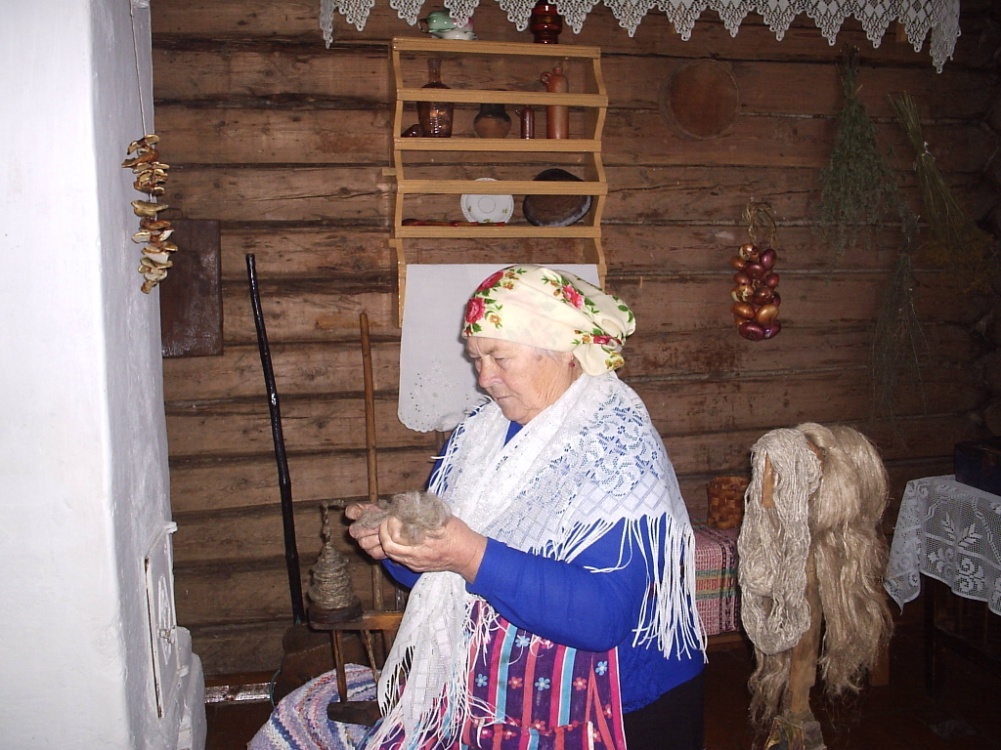 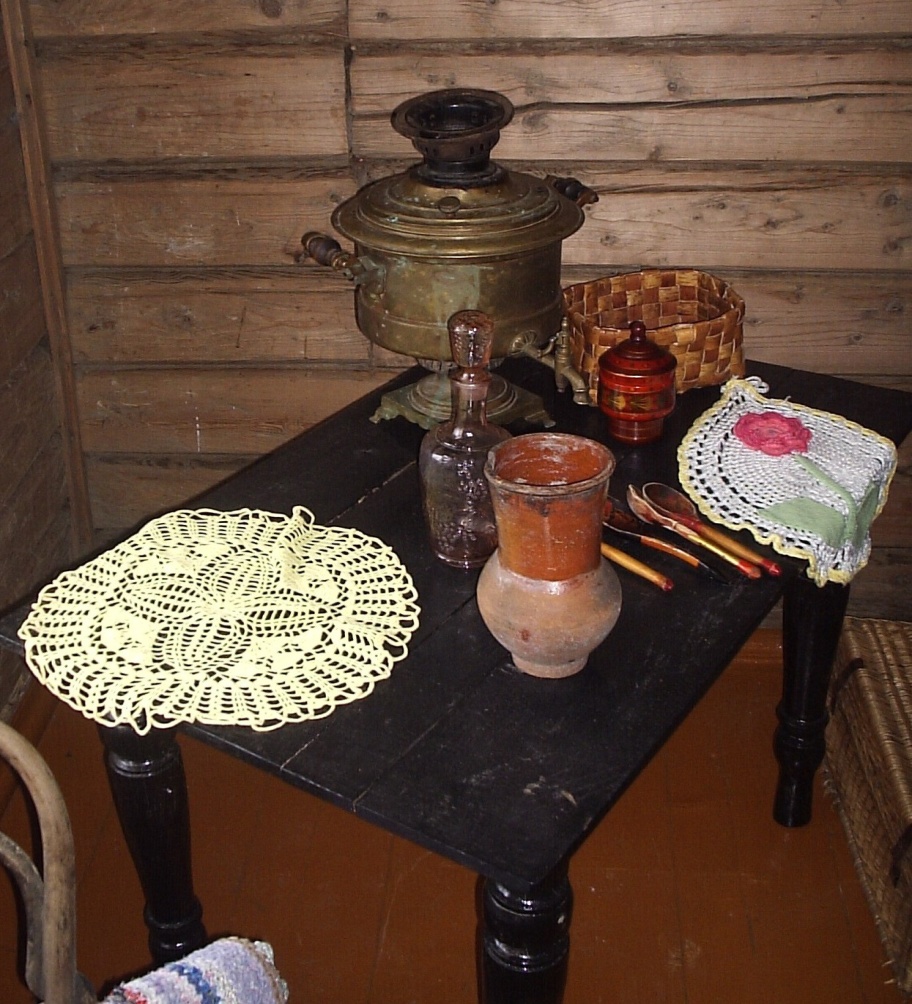 Музейная экспозиция «Русский быт», с. Дорки  МалыеВ Раменском сельском поселении  на 23 февраля  традиционно проводится Лыжный  пробег на родину нашего земляка генерала армии Героя Советского Союза  А.В. Горбатова. Раменское сельское поселение совместно с администрацией Палехского муниципального района является организатором данного мероприятия. На родине Героя организуется митинг, посещение музейной экспозиции, выступление патриотических клубов и концертная программа. Также ежегодно 2 августа проходит митинг войск ВДВ у памятника генерала  армии Героя  Советского Союза  А. В. Горбатова.В  Клетинском сельском клубе расположена мемориальная комната-музей, посвященная земляку – Герою Советского Союза генералу армии Александру Васильевичу Горбатову. А.В. Горбатов родился 21 марта 1891 года в д. Пахотино Палехского района, он участник 1-й мировой войны. В годы Гражданской войны командовал полком. С первых дней Великой Отечественной войны встал на защиту Родины. Указом Президиума Верховного Совета СССР от 10 апреля 1945 года генерал-полковнику Горбатову Александру Васильевичу присвоено звание Героя Советского Союза с вручением ордена Ленина и медали «Золотая Звезда». После войны он был комендантом Берлина, командовал воздушно-десантными войсками, войсками военного округа. Осенью 1974 года в д. Клетино по решению колхоза и согласия жены - Нины Алексеевны Горбатовой, поставлен памятник у здания колхоза и  появилась первая  экспозиция в музее. Горбатов А.В. известен не только как Герой Великой Отечественной войны, но и как человек, который никогда не забывал о своей малой родине, заботился о земляках и помогал им. 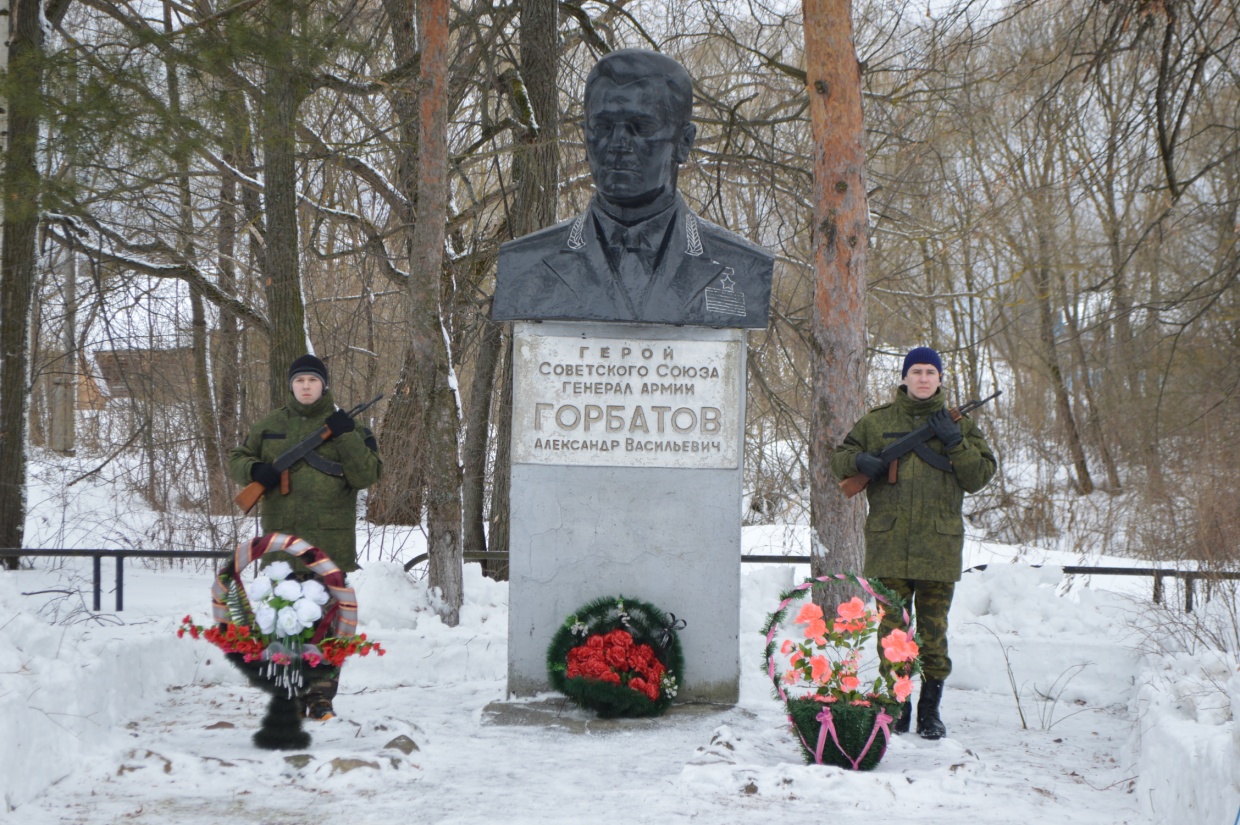 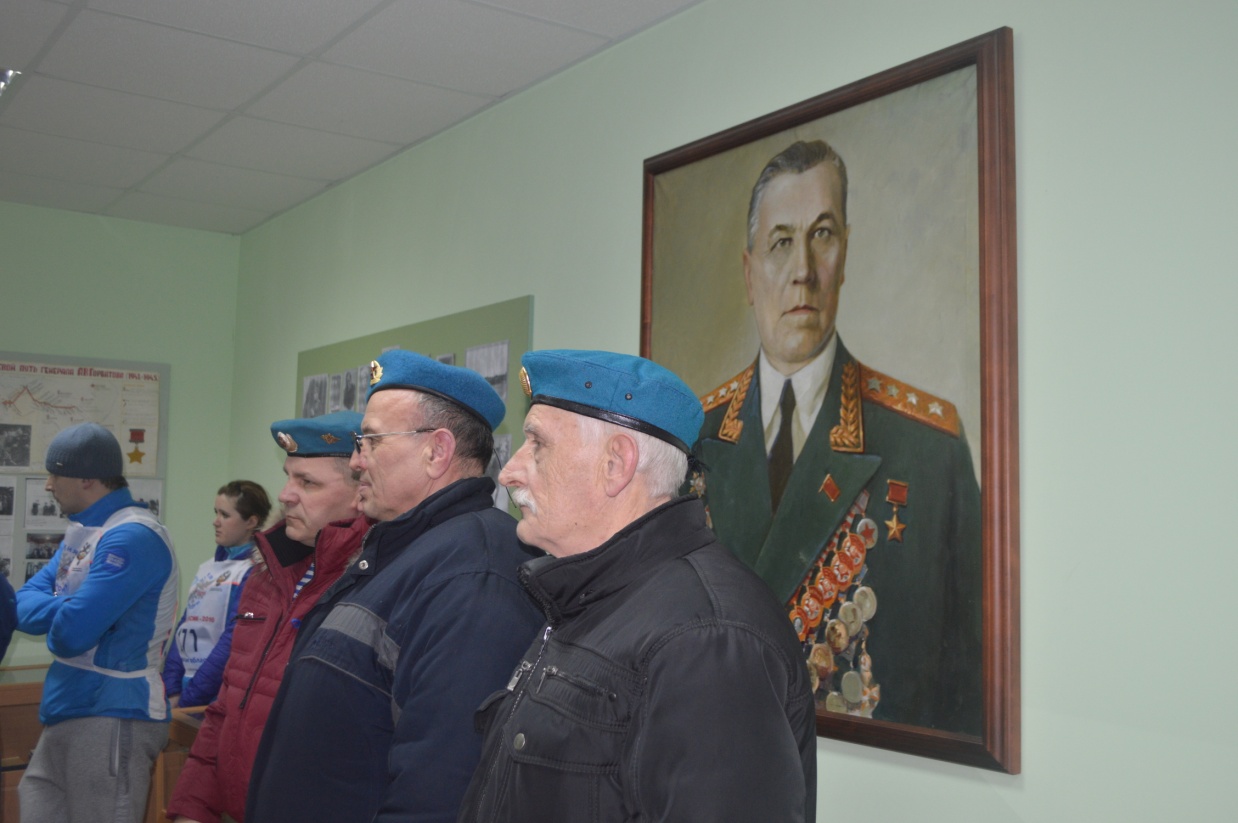 С 1982 года в районе проводится лыжный пробег на родину Героя Советского Союза генерала армии А.В. Горбатова, в котором ежегодно принимают участие более 300 человек. 